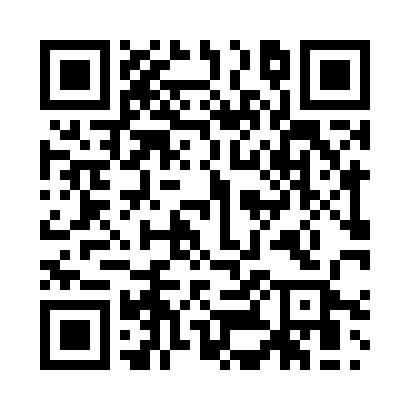 Prayer times for Erlangen, Bavaria, GermanyMon 1 Apr 2024 - Tue 30 Apr 2024High Latitude Method: Angle Based RulePrayer Calculation Method: Muslim World LeagueAsar Calculation Method: ShafiPrayer times provided by https://www.salahtimes.comDateDayFajrSunriseDhuhrAsrMaghribIsha1Mon4:596:521:204:547:489:342Tue4:576:501:194:547:509:363Wed4:546:481:194:557:519:384Thu4:516:461:194:567:539:405Fri4:496:441:184:577:549:426Sat4:466:421:184:577:569:447Sun4:436:391:184:587:579:468Mon4:416:371:184:597:599:489Tue4:386:351:175:008:009:5010Wed4:356:331:175:008:029:5211Thu4:336:311:175:018:039:5512Fri4:306:291:175:028:059:5713Sat4:276:271:165:028:069:5914Sun4:246:251:165:038:0810:0115Mon4:226:231:165:048:1010:0316Tue4:196:211:165:058:1110:0617Wed4:166:191:155:058:1310:0818Thu4:136:171:155:068:1410:1019Fri4:106:151:155:078:1610:1220Sat4:076:131:155:078:1710:1521Sun4:056:111:155:088:1910:1722Mon4:026:091:145:098:2010:2023Tue3:596:071:145:098:2210:2224Wed3:566:051:145:108:2310:2425Thu3:536:041:145:108:2510:2726Fri3:506:021:145:118:2610:2927Sat3:476:001:135:128:2810:3228Sun3:445:581:135:128:2910:3429Mon3:415:561:135:138:3110:3730Tue3:385:541:135:138:3210:39